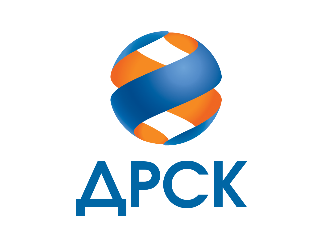 ПАМЯТКА ПО ЭЛЕКТРОБЕЗОПАСНОСТИВ ПЕРИОД ПАВОДКАВода  и электричество – смертельное сочетание!Что делать, если существует угроза затопления дома?Отключить электричество, электроприборы и ценные вещи поднять на верхние этажи или чердак дома. Закрыть, окна и двери, покинуть дом.Что делать после спада воды в своем доме?-  просушить внутреннюю электропроводку, розетки, выключатели, соединительные коробки, электроприборы;- убедиться, что электрические кабели не имеют контакта с водой;- не использовать электроприборы рядом с водой;- не проводить работы с электроприборами мокрыми руками или в мокрой обуви; Внутридомовые сети являются собственностью потребителей, поэтому ответственность за их состояние несет сам потребитель.  Включение автоматических выключателей в квартирных щитках возможно только после проверки внешнего состояния и исправности внутренней электропроводки с помощью специалистов.Категорически ЗАПРЕЩАЕТСЯ!!!- приближаться к линиям электропередачи, оказавшимся в зоне затопления и подвергшимся воздействию паводка (при угрожающем наклоне или падении опор, обрыве проводов). - самостоятельно устранять повреждения на электросетевом оборудовании.- проникать в действующие электроустановки и самовольно включать и выключать оборудование. 	Филиал АО «ДРСК» «Амурские электрические сети» просит жителей области быть предельно осторожными и соблюдать правила электробезопасности!  По всем проблемам с электроснабжением звонить по телефону «горячей линии» АО «ДРСК»: 8-800-1000-397 (круглосуточно и бесплатно), либо в диспетчерские пункты районов электрических сетей (РЭС) по месту жительства.